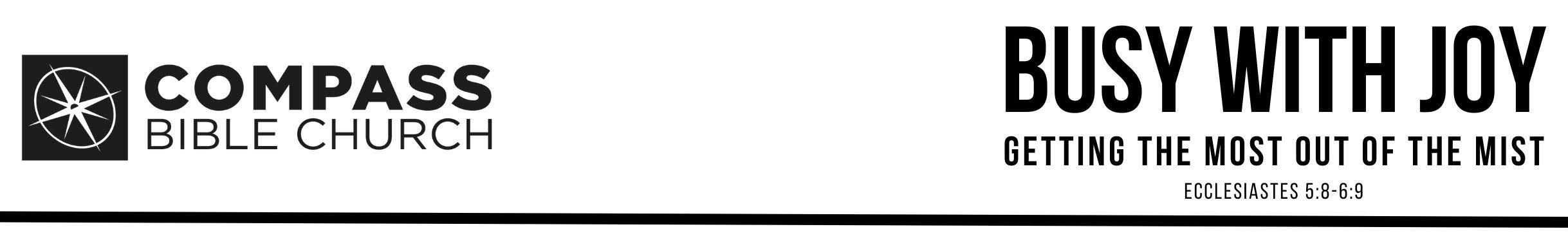 1.  Burst _________________________                                                                 (vv.5:8-17)	2.  Get _______________________________  	                                                                         (vv.5:18-20)3.  Avoid _____________________________                                                                             (vv.6:1-9)Application QuestionsThese questions are provided for your further study and application of today’s sermon. Thoughtfully writing out the answers to these questions will help to drive home the point of today’s study. It is also helpful when you are able to discuss your answers with others. For more information about small groups at Compass Bible Church that utilize these questions as the basis for their weekly discussion, please call the church office at (949) 540-0699 or email us at SmallGroups@CompassChurch.org. 1.	Read Ecclesiastes 5:10-11. Even though looking at our modern world also proves that more wealth does not equal more happiness, why do you suppose it is still so easy for us to fall into that trap?2.	Read Proverbs 23:4-5. In your own experience, what are some of the ways you have seen the fleeting nature of wealth? How should this help us think differently about wealth as Christians?3.	Read Ecclesiastes 5:18-20. Notice how frequently this passage refers to God! What are some of the theological truths you need to dwell on more in order to be content and enjoy God’s daily gifts?4.	What are some of the physical/circumstantial things in your life that you want to savor more intentionally this week? What are some of the spiritual blessings that you want to meditate on more?5.	Read Ecclesiastes 6:9. What are some of the ways your appetite might be tempted to wander instead of being content with what your eyes can see? Is there any situation or circumstance in your life right now that you might look back at someday and regret that you missed out on the good God had for you in that season because you were too busy desiring something else?